Графическое отображение движения отходов от мест накопления до объектов по обработке, обезвреживанию, утилизации и размещения отходовКластер № 1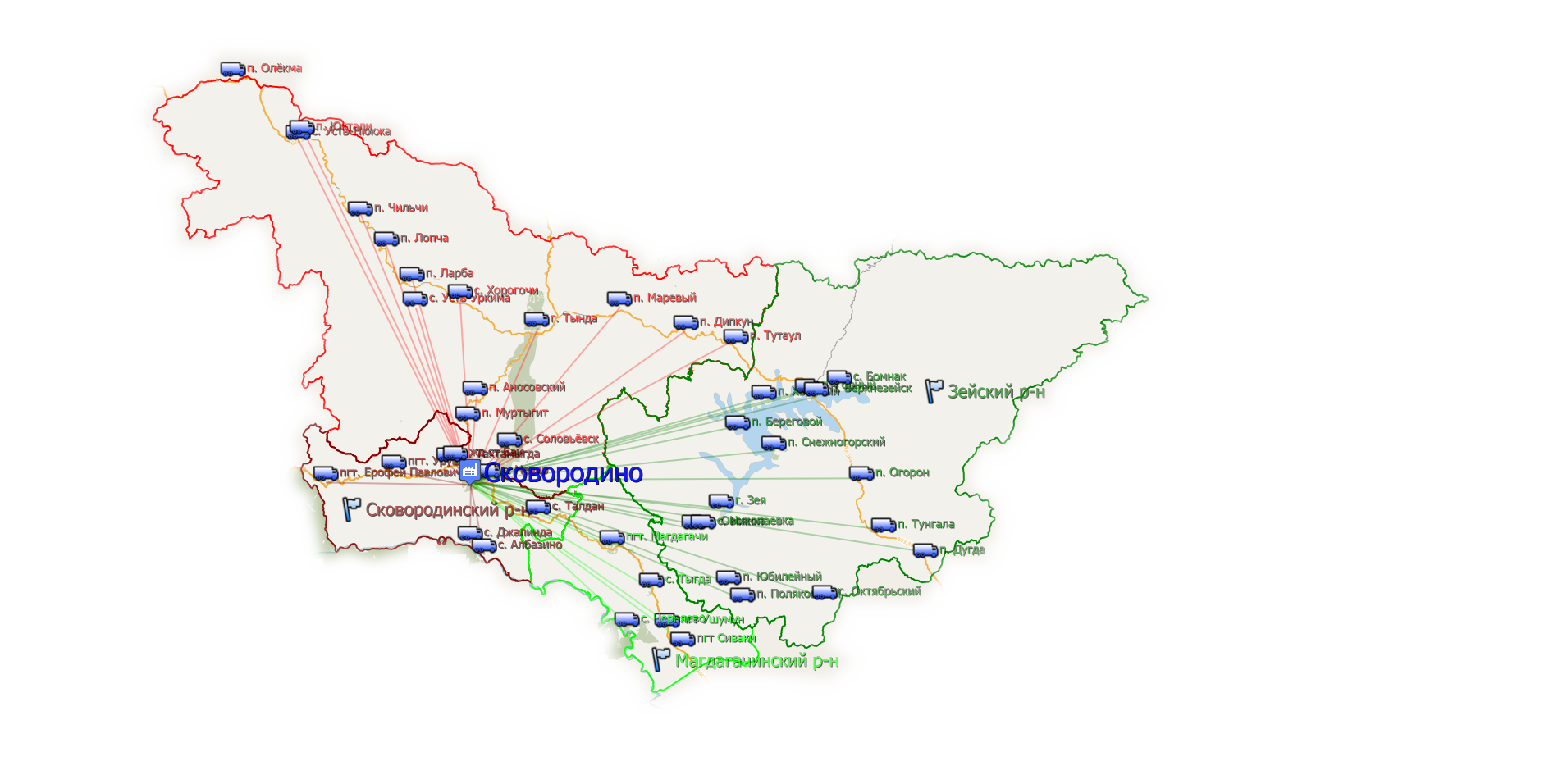 	Кластер № 2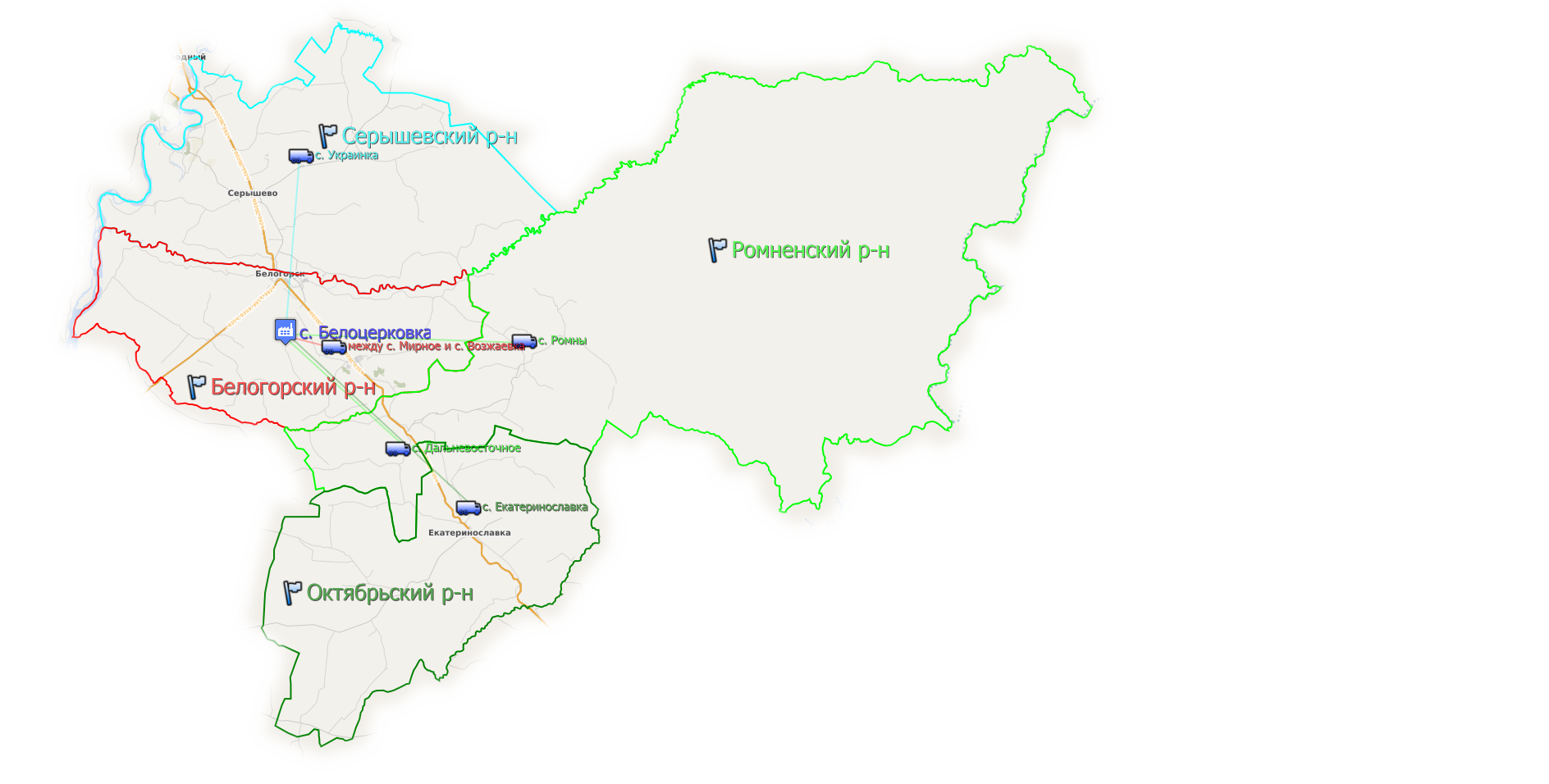 Кластер № 3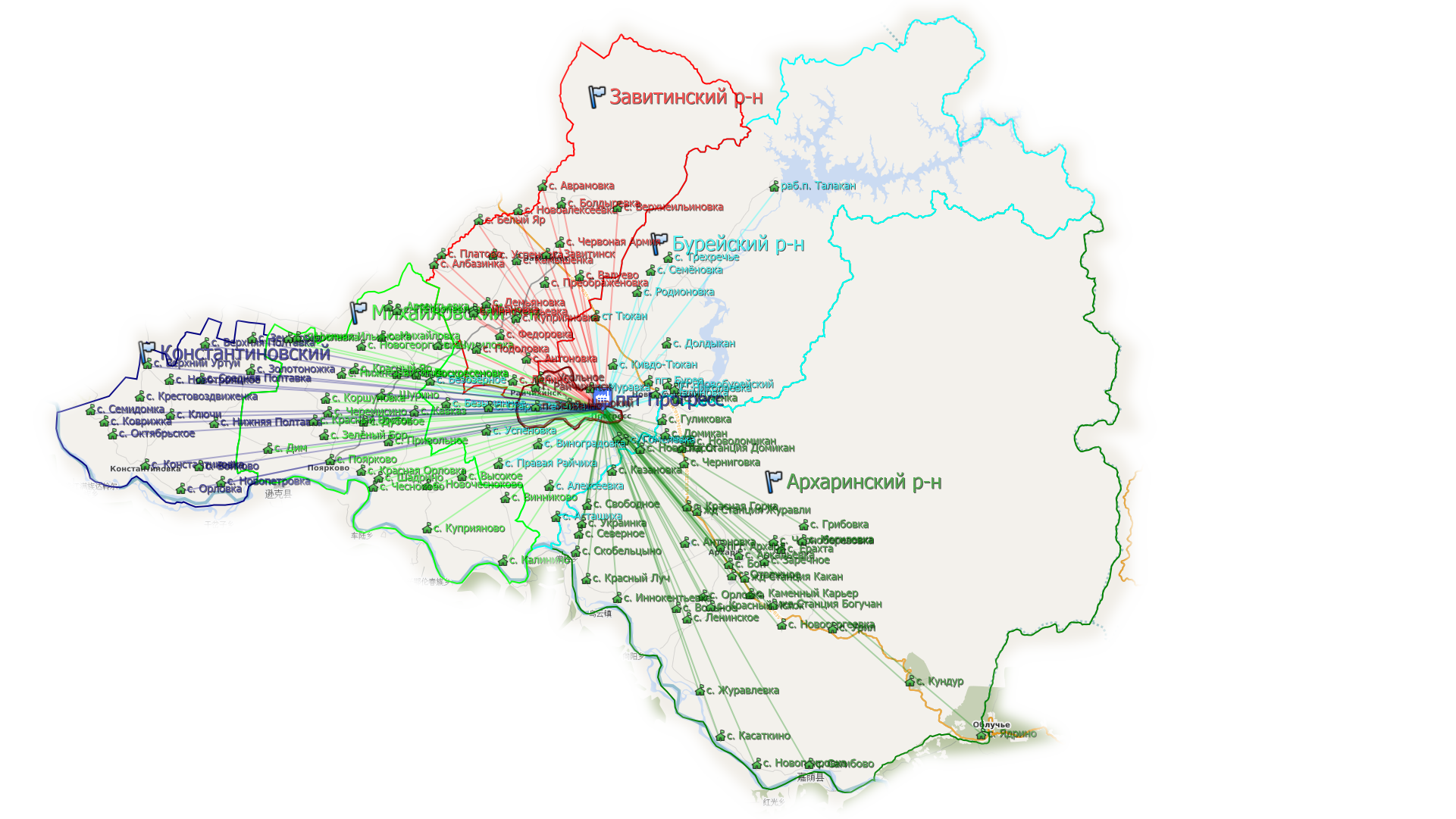 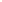 Кластер № 4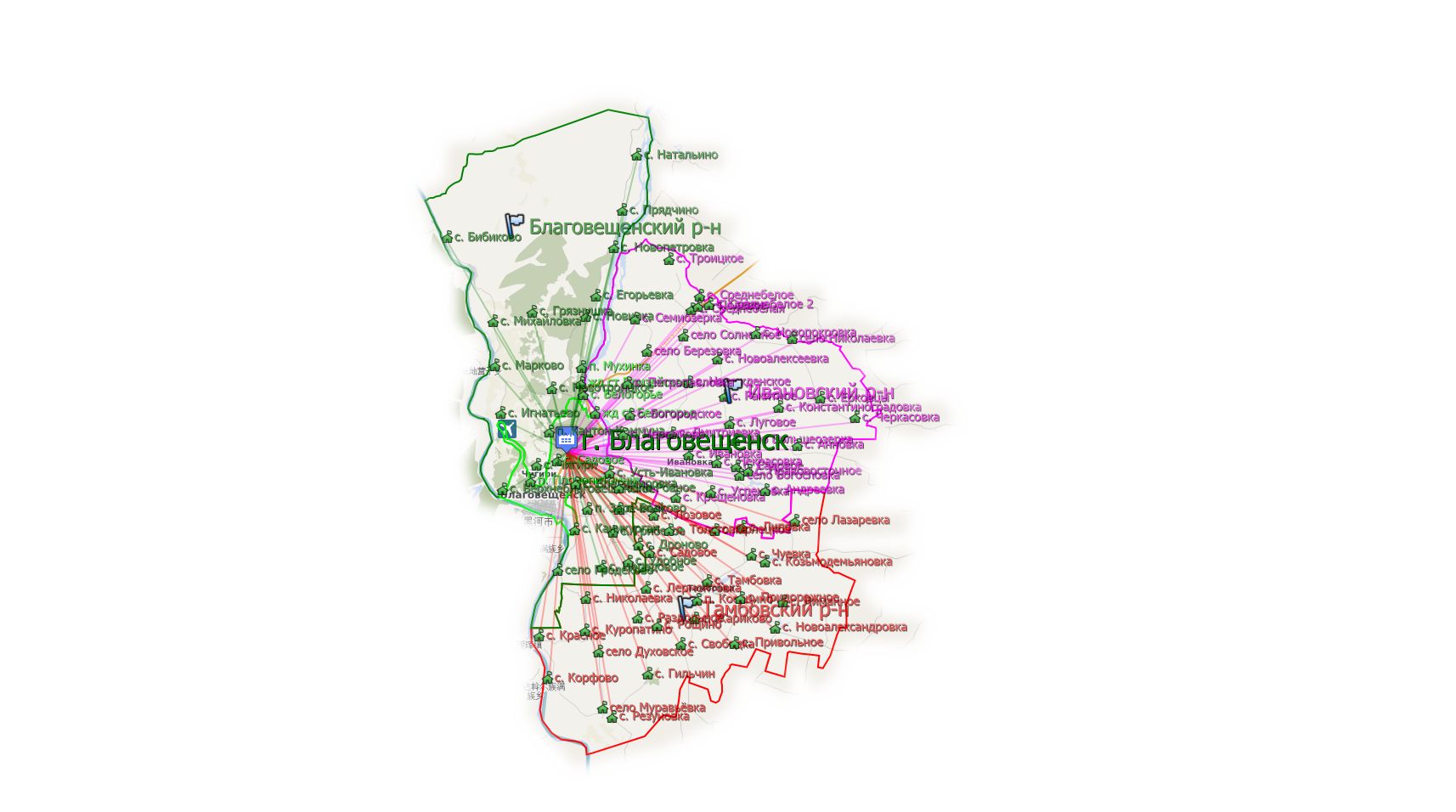 Кластер № 5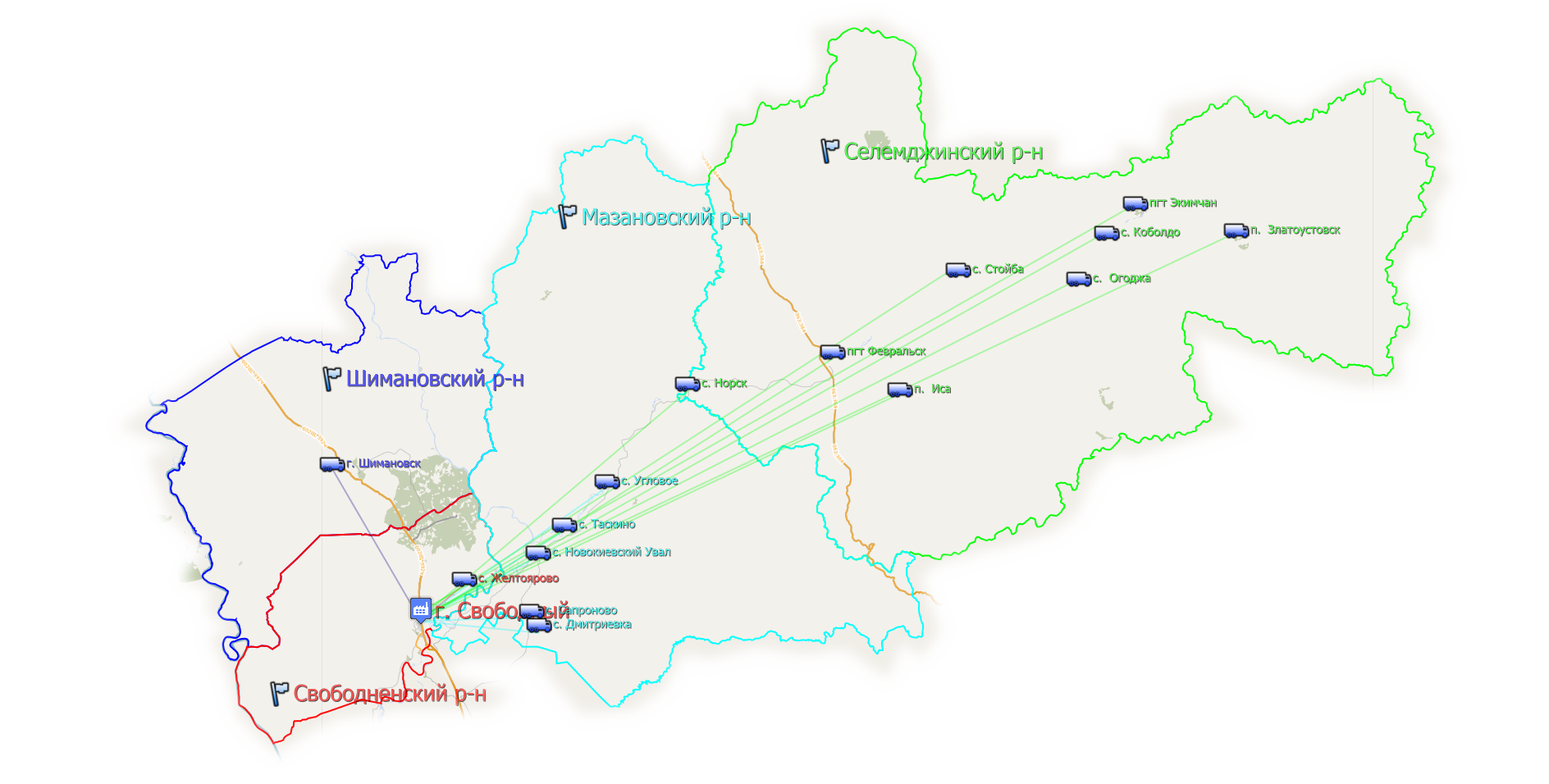 